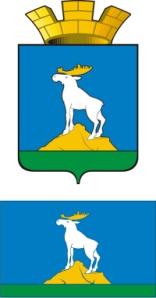 ГЛАВА НИЖНЕСЕРГИНСКОГО ГОРОДСКОГО ПОСЕЛЕНИЯПОСТАНОВЛЕНИЕ06.12.2018 г.               № 557г. Нижние Серги О проведении новогодних массовых мероприятий на территории Нижнесергинского городского поселения в 2018 годуРуководствуясь Постановлением Правительства Свердловской области от 30.05.2003 г. № 333-ПП «О мерах по обеспечению общественного порядка и безопасности при проведении на территории Свердловской области мероприятий с массовым пребыванием людей», Уставом Нижнесергинского городского поселения, планом работы администрации Нижнесергинского городского поселения на 2018 год,ПОСТАНОВЛЯЮ:1. Провести на территории Нижнесергинского городского поселения новогодние массовые мероприятия:1.1. детские мероприятия:- 22 декабря 2018 года с 11-00 до 13-00 часов и с 14-00 до 16-00 часов; - 23 декабря 2018 года с 14-00 до 16-00 часов;- 25 декабря 2018 года с 17-00 до 19-00 часов; 1.2. Новогодние вечера отдыха для взрослых:- 28 декабря 2018 года с 19-00 до 01-00 часов;- 29 декабря 2018 года с 18-00 до 00-00 часов;место проведения мероприятий, указанных в п.1.1. и 1.2. – муниципальное бюджетное учреждение «Дворец культуры города Нижние Серги», г. Нижние Серги, ул. Ленина, д. 4;1.3. открытие городской новогодней елки - 24 декабря 2018 года с 17-30 до 18-30, место проведения: г. Нижние Серги, ул. Ленина, 40 - центральная городская площадь.2. Утвердить Перечень объектов с массовым (50 и более человек) и не с массовым пребыванием людей (менее 50 человек), задействованных в проведении новогодних массовых мероприятий на территории Нижнесергинского городского поселения (прилагается).3. Обеспечить антитеррористическую и противопожарную безопасность детей, населения в период проведения новогодних массовых мероприятий директорам муниципальных учреждений культуры и спорта: Троцюк М.Н. (МБУ «Дворец культуры города Нижние Серги»), Куклинову А.И. (МКУ «Комитет по физической культуре и спорту»), Устюговой С.М. (МБУК «Библиотечно-информационный центр»).4. Принять следующие меры по обеспечению общественного порядка и безопасности граждан при проведении новогодних массовых мероприятий:4.1.  запретить продажу спиртных, слабоалкогольных напитков, пива в стеклянной таре, пронос любых напитков в стеклянной таре в период проведения массового мероприятия 24 декабря 2018 года с 17-30 до 18-30 – ТП универсам «Магнит» по ул. Ленина, д. 84;4.2. рекомендовать ММО МВД России «Нижнесергинский» при проведении мероприятий по охране общественного порядка принимать меры по удалению с мест проведения массовых мероприятий лиц, находящихся в состоянии алкогольного опьянения;4.3. привлечь к мероприятиям по охране общественного порядка представителей добровольной народной дружины Нижнесергинского городского поселения.5. Опубликовать настоящее постановление путем размещения полного текста на официальном сайте Нижнесергинского городского поселения в сети Интернет.6. Контроль исполнения настоящего постановления оставляю за собой.Глава Нижнесергинского   городского поселения                                                                                  А.М. Чекасинк постановлению главы Нижнесергинского городского поселенияот 06.12.2018 № 557Переченьобъектов с массовым (50 и более человек) не с массовым пребыванием людей (менее 50 человек), задействованных в проведении новогодних мероприятий на территории Нижнесергинского городского поселения№ п/пНаименование объекта Адрес объектаФ.И.О. руководителя, контактный телефонКоличество участниковПеречень	объектов с массовым (50 и более человек) пребыванием людей	Перечень	объектов с массовым (50 и более человек) пребыванием людей	Перечень	объектов с массовым (50 и более человек) пребыванием людей	Перечень	объектов с массовым (50 и более человек) пребыванием людей	Перечень	объектов с массовым (50 и более человек) пребыванием людей	1.Муниципальное бюджетное учреждение «Дворец культуры города Нижние Серги»г. Нижние Серги, ул. Ленина, 2Троцюк Марина Николаевна, 8(34398) 2-11-36,2-12-68более 50 человек2.Центральная городская площадьг. Нижние Серги, ул. Ленина, 40Чекасин Андрей Михайлович, 8(34398) 2-80-11более 50 человекПереченьобъектов не с массовым (менее 50 человек) пребыванием людейПереченьобъектов не с массовым (менее 50 человек) пребыванием людейПереченьобъектов не с массовым (менее 50 человек) пребыванием людейПереченьобъектов не с массовым (менее 50 человек) пребыванием людейПереченьобъектов не с массовым (менее 50 человек) пребыванием людей3.МКУ «Комитет по физической культуре и спорту»г. Нижние Серги, ул. Ленина, 2аКуклинов Анатолий Иванович8(34398) 2-70-77менее 50 человек4. Муниципальное бюджетное учреждение культуры «Библиотечно-информационный центр»г. Нижние Серги, ул. Жукова, 1Устюгова Светлана Михайловна,8(34398) 2-10-88менее 50 человек5. Детская библиотека – филиал Муниципального бюджетного учреждения культуры «Библиотечно-информационный центр»г. Нижние Серги, ул. Розы Люксембург, 84Белявская Любовь Алексеевна, 8(34398) 2-13-11менее 50 человек